ZESTAW ĆWICZEŃ ORTOGRAFICZNYCH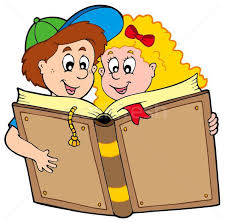 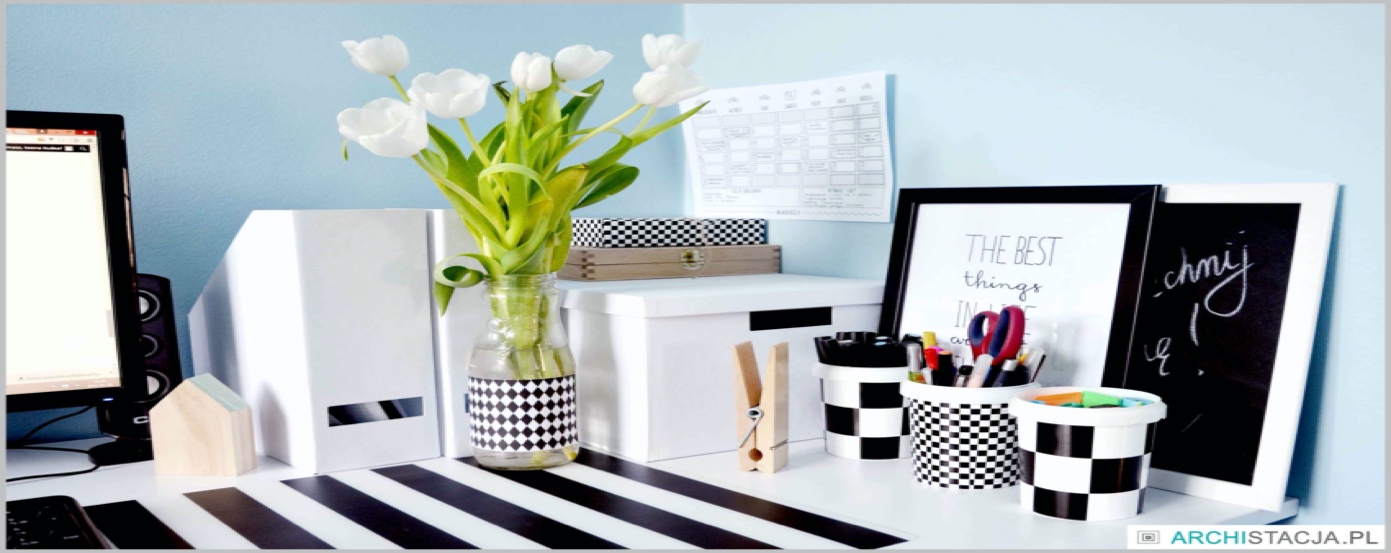 I. W ZAKRESIE PRZEPISYWANIA 1. Z rozsypanych części ułóż zdania. Przepisz te zdania pod ćwiczeniem. Podkreśl wyrazy z literą ,,h” i ,,ch”.                            Henia wyjeżdża                            i haftuje serwetkę                           Herbatniki to są                           chleb z rzeżuchą.                            kruche ciastka.                            Jacek bardzo lubi                          Ciocia siedzi w fotelu                          na obóz harcerski………………………………………………………………………………………………………………………………………………………………………………………………………………………………………………………………………………………………………………………………………………………………………………………………………………………………………………………………………………………………………………………………………………………………………………………………………………2. Rozwiń zdanie wyrazami z ramki i przepisz je do zeszytu (ułóż poprawnie).piosenki, wesołe, na zbiórce, Harcerze, śpiewają……………………………………………………………………………………………………………………………………………………………………………………………………………………………………………………………….3.Przepisz podane rzeczowniki dopisując do nich rodzinę wyrazów. Podkreśl kolorową kredką ,,ó”. król- …………………………………………………………………………………………………………………………………………………………………………góra- …………………………………………………………………………………………………………………………………………………………………………róża-………………………………………………………………………………………………………………………………………………………………………….4.Podane wyrazy przepisz według rubryk. ,,ó” wymienne ,,ó” niewymienne król, róża, źródło, mróz, pagórek, góra, zbiór, stół, nóż, wiewiórka, lodówka jaskółka wróbel, wóz. Ó wymienne-……………………………………………………………………………………Ó niewymienne……………………………………………………………………………………………………………………………………………………….5.Ułóż jak najwięcej wyrazów z ,,ó” i ,,rz” z podanych sylab. a) kół, ża, lik, ko, ró, pió, kró, ro. ………………………………………………………………………………………………….………………………………………………………………………………………………….……………………………………………………………………………………………………………………………………………….b) ka, o, rz, grzy, rzeł, bek, rzę, zwie. …………………………………………………………………………………………………...…………………………………………………………………………………………………......................................................................................................................................................................................................................6.Przepisz podane zdania, uzupełniając brakujące litery. a) Tatuś kupił w leśniczówce sł….j miodu. To mi….d z leśnych zi….ł. b) Chodź na dw….r. To nasz ogr….d. Jaki tu miły chł….d. Wynieśmy st….ł. Siadamy na krzesłach. II. W ZAKRESIE ĆWICZEŃ ORTOGRAFICZNO-GRAMATYCZNYCH Zamień podane wyrazy na liczbę mnogą: konduktor - dwaj.................................................... monter – trzej ........................................................spiker – dwaj..........................................................kontroler – trzej......................................................doktor – dwaj.......................................................... Uzupełnij zdanie wyrazem „nie”. Zastanów się, jak napisać razem, czy oddzielnie? Józio jest .....uważny. ..... uważał dziś na lekcji. ... wiedział jak odpowiedzieć na zadane pytanie. Pani powiedziała, że jest ...grzeczny. Wyszukaj w słowniku ortograficznym cztery rzeczowniki z „rz”. Ułóż z nim zdania              i wpisz je do poniżej. …………………………………………………………………………………………..…………………………………………………………………………………………..............................................................................Przepisz zmieniając rodzaj męski na żeński. Podkreśl „ó’ niósł - ................ rósł - ................. wiózł - ............... zmiótł - ............... uniósł - ............... Uzupełnij wpisując: Ile głosek? Ile liter? Dzwonek………………………………………………………………..Orzechy…………………………………………………………………Szczotka…………………………………………………………………Szyszka………………………………………………………………….Krzysztof…………………………………………………………………Tchórz…………………………………………………………………….6. Popraw zadania i przepisz je poniżej. Kominiarz czyści zupę. Kierowca prowadzi deskę. Kucharz gotuje komin. Stolarz hebluje samochód. ……………………………………………………………………………………………………………………………………………………………………………………………………………………………………………………………………………………………………………………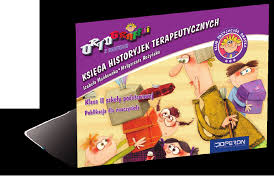 III. W ZAKRESIE ĆWICZEŃ ORTOGRAFICZNO – SŁOWNIKOWYCH 1. Do każdego wyrazu dobierz wyraz o znaczeniu przeciwnym. przyjaciel - .................... wierzch - ...................... dołek - ......................... mało - .......................... lekko -.......................... źle -.............................. 2. Zestaw prawidłowo wyrazy. górski – źródło……………………………………………………. górska – krajobraz …………………………………………………….górskie – łąka …………………………………………………….czerwony – róża …………………………………………………….czerwona – porzeczki …………………………………………………….skórzane – kurtka……………………………………………………. skórzany – siodło …………………………………………………….skórzana – pas …………………………………………………….czerwone – samochód …………………………………………………….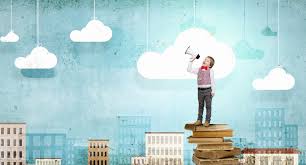 Przepisz, dodając przymiotniki. bohater – czyn ............................................róża – kolor ................................................noga – piłka ............................................... góra – potok .............................................. źródło – woda ............................................ Od podanych rzeczowników utwórz nowe rzeczowniki, tak aby kończyły się na „ówka”. klasa – klasówka maj - .................motor - .............. podkowa - ......... mak - ................. żagiel - ............. lody - ................Przepisz zdania, uzupełniając wolne miejsca wyrazem „jeż” Idzie .... . Nie łap ...... . Zwróć wolność ..... . Nie baw się z ..... Idź sobie dalej ....... ! Przepisz podane wyrazy w kolejności alfabetycznej: chrzan, drzewo, burza, krzak, grzyby, przystanek, Grzegorz. ………………………………………………………………………………………………………………………………………………………..7. W podanym niżej wierszyku wyszukaj wyrazy z „ó” niewymiennym i zapisz poniżej. Ma mnie królik, lód, wiewiórka wróbel, żółw i przepiórka.Sypiam w łóżku, śpiewam w chórze, wdrapię się na każde wzgórze. Zawsze bywam u królowej. Czym ja jestem? Kto odpowie? …………………………………………………………………………………………………………………………………………………………………………………………………………………………………………………………………………………………………………………………………………………….IV. W ZAKRESIE ĆWICZEŃ ORTOGRAFICZNO - STYLISTYCZNYCH 1. Połącz rzeczowniki z odpowiednim czasownikiem. Rozwiń każdą parę wyrazów:wróbelek wiewiórka jaskółka samochód leci ćwierka skacze jedzie ………………………………………………………………………………………………………………………………………………………………………………………………………………………………………………………………………………………………………..2. Ułóż i napisz krótkie opowiadanie o wiosennych pracach w ogródku używając podanych wyrazów: Marzenka grządki róże…………………………………………………………………………………………………………………………………………………………………………………………………………………………………………………………………………………………………………………………………………………………………………………………………………………………………………………………………………………………………………………………………………………………………………………………………………………..
V. GRY DYDAKTYCZNE I ROZRYWKI UMYSŁOWE 1. W tym ćwiczeniu wybrane wyrazy, zawierające jakąś trudność ortograficzną, rozkłada się na litery – dowolne lub według kolejności alfabetycznej. Wszystkie grupy liter muszą mieć tę sama ilość liter. Z tych liter uczniowie mają złożyć całe wyrazy, które odpowiadają podanym przez nauczyciela znaczeniom, np.: 1) a, k, ł, y, ż 2) a, a, g, r, ż 3) a, o, p, r, ż 4) a, e, i, w, ż 5)ą,d,ł,o,ż 6) d, r, u, y, ż - jesz nią zupę …………………………………………..- mieszkanie dla samochodu…………………………… -gaszą go strażacy……………………………………… - w niej więziono księżniczki…………………………..  -ma je osa i pszczoła……………………………………- na przerwie pełni go któryś z uczniów………………..
Jak ci poszło? Pochwal się, odeślij!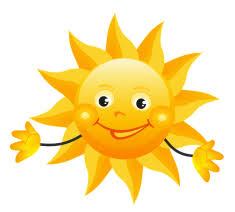 